                       Притча «Все в твоих руках»«Жил мудрец, который знал все. Один человек захотел доказать, что мудрец знает не все. Зажав в  ладонях бабочку, он спросил: « Скажи, мудрец, какая бабочка у меня в руках: мертвая или живая?» А сам думает: « Скажет живая - я ее умертвлю, скажет мертвая - выпущу». Мудрец, подумав, ответил: «Все в твоих руках».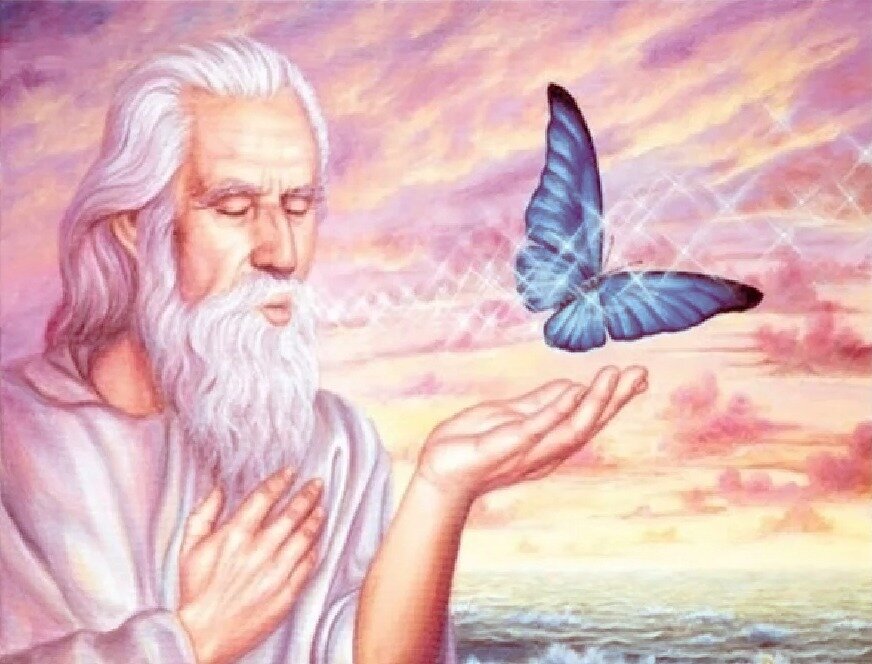 МБОУ «Гимназия №7»В каждом из вас есть волшебная сила - сила ваших ответственных слов и поступков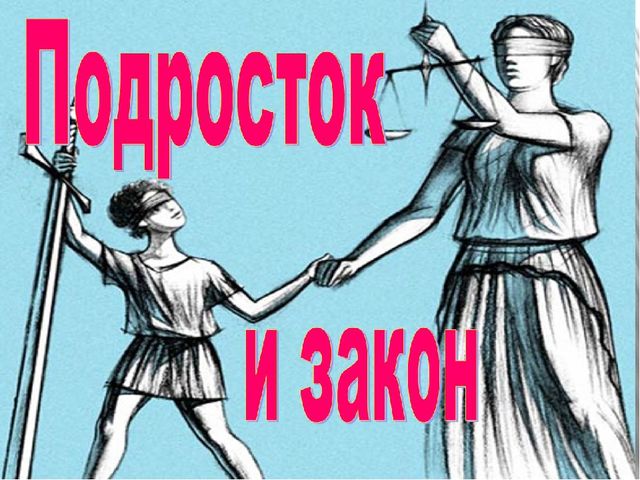 Только слабые совершают преступления,сильному и счастливому они ни к чему. Составили: педагог-психолог    Абдуллаева П.М.                          социальный педагог   Алиева М.У.Быть человеком – это значит чувствовать свою ответственность перед людьми.     Ответственность – это обязанность отвечать за свои поступки, действия.1. Уголовная ответственность – ответственность за нарушение законов, предусмотренных Уголовным кодексом. Преступление предусмотренное уголовным законом общественно опасное, посягающее на общественный строй, собственность, личность, права и свободы граждан, общественный порядок (убийство, грабёж, , оскорбления, мелкие хищения, хулиганство).За злостное хулиганство, кражу и другое - уголовная ответственность наступает с 14 лет.2. Административная ответственность применяется за нарушения, предусмотренные кодексом об административных правонарушениях. К административным нарушения относятся: нарушение правил дорожного движения,, нарушение противопожарной безопасности. За административные правонарушения к ответственности привлекаются с 16 лет. Наказание: штраф, предупреждение, исправительные работы.3. Дисциплинарная ответственность – это нарушение трудовых обязанностей, т.е. нарушение трудового законодательства, к примеру: прогул без уважительной причины.4. Гражданско–правовая ответственность регулирует имущественные отношения. Наказания к правонарушителю: возмещение вреда, уплата ущерба.Памятка.Веди себя так, как хочешь, чтобы относились к тебе!Научись сам организовывать свое свободное время (посещение кружков, секций, занятие любимым делом)!Не общаться с сомнительными компаниями! Если что-то произошло, обязательно рассказать об этом взрослым!Помнить, что за все свои поступки всегда будет ответственность!Ошибиться может каждый, главное не повторять!       Нам очень хочется верить, что после нашей встречи, вы будете совершать только хорошие поступки,  так как, совершая проступок, вы не только нарушаете Закон, но и причиняете боль своим родным и близким людям. Удачи вам!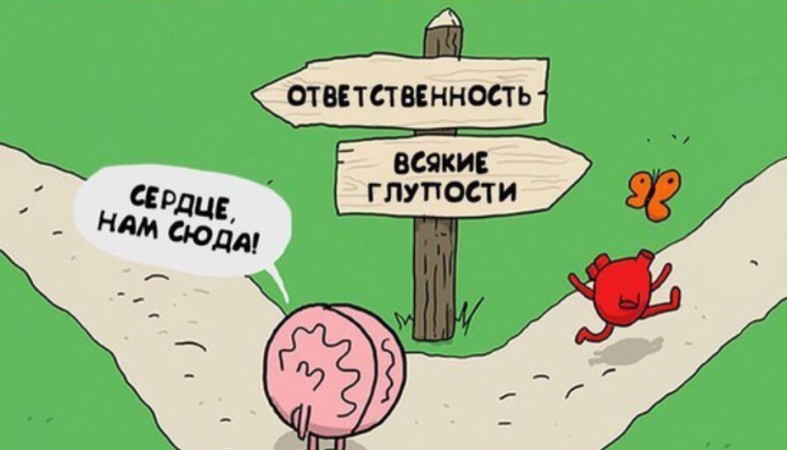 Один из самых обычных и ведущих к самым большим бедствиям соблазнов, есть соблазн словами: «Все так делают!»Лев Николаевич Толстой